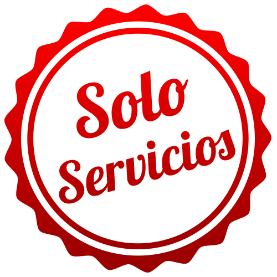 CIRCUITO CLÁSICO CON NYSOLO SERVICIOS11 DÍAS / 10 NOCHES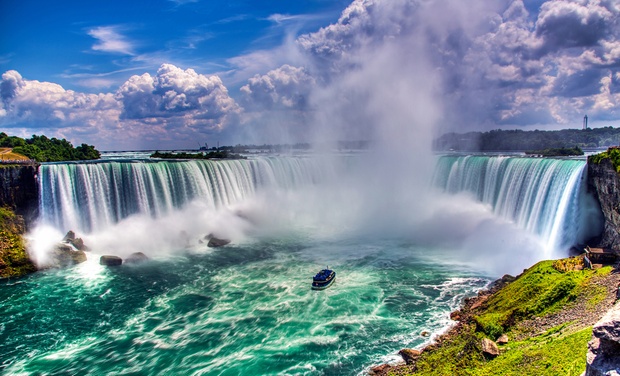 Programa incluye:Traslado aeropuerto / hotel / aeropuerto en servicio regular 10 noches de alojamiento.Visitas a los sitios mencionados en el Programa.Guía de habla hispana durante las visitas.PRECIO POR PERSONA EN DOLARES AMERICANOS:DESTINOS A VISITAR:NEW YORK / NIAGARA FALLS / TORONTO / MIL ISLAS / OTTAWA / QUEBEC / MONTREAL / BOSTON / NEW YORK NOTAS IMPORTANTES:Referente al paquete:Para viajar según vigencia de cada hotel (Ver Cuadro) Es necesario, siempre, verificar el peso de la maleta permitido por la línea aérea y en caso de tener alguna conexión también tomar previsiones.No incluye Propinas, tours opcionales, Visa (Usa y Canadá)No incluye cualquier extra, servicio o comida que no esté mencionado en el itinerario.No incluye vuelos Domésticos, ni Internacionales.El orden de las visitas sujetas a cambiar, manteniendo el contenido de las visitas sin cambio.Precios sujetos a disponibilidad hasta concretar la reserva en firme. Precios sujetos a variación sin previo aviso y no son aplicables a grupos. Programa hasta agotar stock. Consulte Gastos de cancelación. En caso de que se incremente costos de entradas a los monumentos, Domireps se reserva el derecho de aplicar los suplementos correspondientes sobre los precios cotizados.El barco Maid of the Mist opera entre Mayo y Octubre, los otros meses se reemplaza por la cueva de los Vientos en la Isla de la Cabra (lado Americano).Los pasajeros SIN la visa necesaria para entra a Canadá, deberán permanecer en el lado Americano.Favor tomar nota, al finalizar el circuito el regreso a New York puede ser en Bus, Van o en Tren (Amtrak).Los precios del tarifario son en base habitación doble, en caso requieran habitación Twin o requieran habitación con niños se aplicara la acomodación TWN. Solicitar Tarifas de Twin.ITINERARIODÍA 01 VIE 	NEW YORKRecepción en el aeropuerto JFK o LGA y traslado al hotel. Resto del día libre.DÍA 02 SAB 	NEW YORKDesayuno americano. En la mañana se presta el tour de Alto y Bajo Manhattan, Recorrido por la avenida de las Américas, el Parque Central, Monumento de Cristóbal Colon, Lincoln Center el edificio Dakota, la Catedral San Juan el Divino, el Barrio Harlem, la 5ta Avenida con sus famosos museos (el Metropolitan y el Guggenheim), la casa donde vivió Jacqueline Kennedy, igual que renombradas casas comerciales como Bergdorf Goodman, Tiffany, Gucci, Trump Tower, Saks 5th Ave., y además la catedral San Patricio y Rockefeller Center. A continuación, la Biblioteca de Nueva York, el Empire State Building, el Flatiron Building (la plancha), el barrio Chelsea y el Barrio de los existencialistas Greenwich Village, Soho, La Pequeña Italia, el Barrio Chino, Centre Cívico, la Zona Cero (donde se encontraban las Torres Gemelas), Wall Street, y donde finalizaremos el tour en el Battery Park; donde ustedes podrán disfrutar de la vista a la Estatua de la Libertad. Resto del día libre.DÍA 03 DOM 	NEW YORK / NIAGARASalida rumbo a las Cataratas del Niagara, atravesando la pintoresca región de PENNSYLVANIA DUTCH con breves paradas para descanso. Una vez llegamos resto de la tarde libre. Los pasajeros con documentos necesarios para ingresar al Canadá, pasaran por su cuenta a las Cataratas de Niagara de lado Canadiense recibiendo previa información del guía de lo que pueden hacer allí.DÍA 04 LUN 	NIAGARA / TORONTO Desayuno americano. Inicio del tour de Niagara Falls. En el tour se visitará los rápidos del Niagara, el carro Aéreo-Español, Jardín Botánico / Escuela de Horticultura, la Hidroeléctrica Robert Moses, y el Reloj de Flores. Luego se aborda el famoso barco "Maid of the Mist" para conocer las Cataratas de cerca * Sujeto a operación entre Mayo y Octubre. Salida hacia Toronto. Tour de la ciudad de Toronto incluyendo el Ayuntamiento, la Plaza Nathan Phillips, la Avenida Universidad de Toronto, el Estadio Skydome, la Torre CN**(No se sube), la Calle Yonge Street y el centro comercial Eaton..DÍA 05 MAR 	TORONTO / MIL ISLAS / OTTAWADesayuno americano. Salida hacia Mil Islas donde se abordará un crucero que navega por el río San Lorenzo. * Sujeto a operación entre Mayo y Octubre. Al desembarcar se continuará hacia Ottawa, donde conoceremos el Parlamento** (Sin ingreso), el distrito residencial, las embajadas y las mansiones del Primer Ministro y del Gobernador. Traslado al Centro de Ottawa (6-10pm). DÍA 06 MIE 	OTTAWA / QUEBECDesayuno americano. Por la mañana, asistencia al cambio de guardia frente al Parlamento (Julio y Agosto). Posteriormente salida hacia Quebec conocida como la Joya de América. Visita a la ciudad de Quebec, en la que conoceremos las Planicies de Abraham, los Campos de Batalla el Cabo Diamante, el Jardín de Juana de Arco, la Grande-Alle, el Parlamento de la Provincia de Quebec, la ciudad amurallada, la puerta San Luis, la Ciudadela, la Plaza de Armas y el Hotel Chateau Frontenac, la Promeade de los Gobernadores, el hotel Ville el Puerto Viejo y la Plaza Real.DÍA 07 JUE 	QUEBEC / MONTREAL Desayuno americano. Traslado en la mañana a la ciudad de Quebec. En la tarde partida rumbo a Montreal.  DÍA 08 VIE 	MONTREAL
Desayuno Americano. Tour panorámico de la ciudad, se visitará el Parque de Mont Royal, el Oratorio San José, la Villa Olímpica, la Basílica de Norte Dame y el viejo Montreal.DÍA 09 SAB 	MONTREAL / BOSTON Desayuno americano. Salida hacia Boston. Visita al famoso outlet "Tangers" en el estado de New Hampshire con descuentos en ropa de marca como: Tommy Hilfiger, Ralph Lauren, Brooks Brothers y muchos más. Llegada al hotel.DÍA 10 DOM 	BOSTON / NEW YORKDesayuno americano. Tour panorámico de Boston, visitando la Universidad de Harvard, la Iglesia Trinity Church, Beacon Hill, el Instituto Tecnológico de Massachusetts (M.I.T.), Quincy Market y El Parque Common. Posteriormente salida hacia New York, breves paradas para descanso. DÍA 11 LUN 	BOSTON / NEW YORKDesayuno americano. A la hora indicada traslado al aeropuerto JFK o LGA. CHECK OUT del hotel deberá ser antes de las 12:00PM.FIN DE LOS SERVICIOS.GENERALES:Tarifas 10% comisionables (descontando impuestos). $5 dólares de incentivo por pax. Tarifas NO son válidas para: Semana Santa, Fiestas Patrias, Navidad, Año Nuevo, grupos, fines de semana largos, días festivos en Perú y en destino, ferias, congresos y Blackouts.Tarifas solo aplican para peruanos y residentes en el Perú. En caso no se cumplan el requisito, se podrá negar el embarque o se cobrara al pasajero un nuevo boleto de ida y vuelta con tarifa publicada y en la clase disponible el día del vuelo.No reembolsable, no endosable, ni transferible. No se permite cambios. Precios sujetos a variación sin previo aviso, tarifas pueden caducar en cualquier momento, inclusive en este instante por regulaciones del operador o línea aérea. Sujetas a modificación y disponibilidad al momento de efectuar la reserva. Consultar antes de solicitar reserva.Los Pasajeros que no se presenten en recepción en el horario marcado (Traslados o Tours), la empresa entenderá que han desistido del mismo. No correspondiendo reintegro alguno, ni reclamos posteriores.Servicios de este programa son en Regular, por lo que se realizan en horario diurno, para servicios en horarios nocturnos deberán aplicar suplemento o privado. Consultar.Las habitaciones triples o cuádruples solo cuentan con dos camas. Habitaciones doble twin (dos camas) o doble matrimonial, estarán sujetas a disponibilidad hasta el momento de su check in en el Hotel. El pasajero se hace responsable de portar toda la documentación solicitada (vouchers, boletos, visas, pasaporte, permisos notariales, vacunas, etc.), no haciéndonos responsable por las acciones de seguridad y control de aeropuerto, por lo que se solicita presentarse con la documentación necesaria al momento del embarque, salida del aeropuerto y en destino. Es indispensable contar con el pasaporte vigente con un mínimo de 6 meses posterior a la fecha de retorno.Todos los niños o jóvenes menores de 18 años deberán presentar documento de identificación mismo que estén con ambos padres. Caso estén viajando solamente con uno de los padres la autorización deberá ser con permiso notarial juramentado.Impuestos & Tasas Gubernamentales deberán ser pagados en destino por el pasajero.Domireps no se hace responsable por los tours o servicios adquiridos a través de un tercero inherente a nuestra empresa, tampoco haciéndose responsable en caso de desastres naturales, paros u otro suceso ajeno a los correspondientes del servicio adquirido. El usuario no puede atribuirle responsabilidad por causas que estén fuera de su alcance. En tal sentido, no resulta responsable del perjuicio o retraso por circunstancia ajenas a su control (sean causas fortuitas, fuerza mayor, pérdida, accidentes o desastres naturales, además de la imprudencia o responsabilidad del propio pasajero). Tipo de cambio s/.3.50 soles.Tarifas, queues e impuestos aéreos sujetos a variación y regulación de la propia línea aérea hasta la emisión de los boletos. Precios y taxes actualizados al día 13 de Mayo del 2019.HOTELESSimpleDobleTripleChld# SALIDASHOTELESSimpleDobleTripleChld# SALIDASCIRCUITO CLÁSICO CON NUEVA YORK3589232519951095Salida N° 1 CIRCUITO CLÁSICO CON NUEVA YORK3669234520151095Salida N° 2CIRCUITO CLÁSICO CON NUEVA YORK3769239520501095Salida N° 3# SALIDASSALIDAS FIJAS# SALIDASSALIDAS FIJASSalida N° 1Jul.12, 19 / Ago.02, 09, 16Salida N° 2May.10 / Jun.14, 21Salida N° 3Jun.07 / Sep.13 / Oct.04DESTINOSHoteles o similarNUEVA YORKTHE MANHATTAN AT TIMES SQUARENIAGARA FALLSSHERATON AT THE FALLSTORONTOBOND PLACE HOTELOTTAWADOUBLETREE BY HILTON GATINEAUQUEBECHOTEL PLAZA QUEBECMONTREALHOLIDAY INN MONTREAL SELECT CENTREBOSTONMARRIOTT QUINCY